Decreto n. 4/2021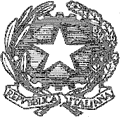 Consiglio di Stato in sede Giurisdizionale Sezione QuartaIL PRESIDENTEVISTO l'articolo 4, comma 1, del decreto legge 30 aprile 2020, n, 28, convertito con modificazioni dalla legge 25 giugno 2020, n. 70;VISTO l'articolo 25 del decreto-legge 28 ottobre 2020, n. 137;VISTO il decreto del Presidente del Consiglio di Stato n. 134 del 22 maggio 2020, recante Regole tecnico-operative per l’attuazione del processo amministrativo telematico, nonché per la sperimentazione e la graduale applicazione dei relativi aggiornamenti.VISTE le istanze pervenute, aventi ad oggetto la discussione da remoto dei ricorsi fissati all'udienza del 4 febbraio 2021;PRESO ATTO che la discussione orale con collegamento da remoto oggetto delle istanze di cui al detto art. 4, comma 1, d.l. n. 28 del 2020, ed all'art.25 del decreto legge 28 ottobre 2020, n. 137, è modalità idonea a salvaguardare il contraddittorio e l’effettiva partecipazione dei difensori all'udienza, assicurando in ogni caso la sicurezza e la funzionalità del sistema informativo della giustizia amministrativa e dei relativi apparati;RITENUTO di adottare direttive e misure organizzative per la trattazione delle udienze, coerenti con le disposizioni dettate dal Presidente del Consiglio di Stato e di provvedere in ordine alle sopra indicate istanze;DISPONELe cause per le quali non è stata richiesta o disposta la discussione da remoto passano in decisione senza discussione, sulla base degli atti depositati, secondo l'ordine di ruolo.Per le cause nelle quali le parti o alcune di esse hanno depositato note di udienze, alternative alla discussione, il loro difensore sarà considerato presente all'udienza e ne sarà dato atto a verbale.Preliminarmente, secondo l'ordine di ruolo, vi saranno le chiamate dei ricorsi per i quali è stata depositata e accolta istanza di discussione da remoto ai sensi dell'art. 25 del decreto legge 28 ottobre 2020, n. 137;La Camera di Consiglio avrà inizio alle ore 9,00 e si svolgerà secondo le seguenti fasce orarie:dalle ore 9,00 alle ore 10,00ord. ruolo 	 5   NRG 202010232ord. ruolo    6   NRG 202010235ord. ruolo    7   NRG 202100001ord. ruolo    8   NRG 202100016ord. ruolo    9   NRG 202009932 ord. ruolo   11  NRG 202100084ord. ruolo   14  NRG 202010229ord. ruolo   15  NRG 202100027ord. ruolo   16  NRG 202100063ord. ruolo   18  NRG 202009989dalle ore 10,00 alle ore 11,00ord. ruolo    19   NRG 202100054ord. ruolo    20   NRG 202100058ord. ruolo    21   NRG 202100184ord. ruolo    22   NRG 202100185ord. ruolo    27   NRG 202100031ord. ruolo    28   NRG 202100146 ord. ruolo    32   NRG 202010233ord. ruolo    34   NRG 202100196ord. ruolo    36   NRG 202100544ord. ruolo    37   NRG 202009674A seguire, l'udienza pubblica avrà inizio alle ore 11.00ord. ruolo 	  2   NRG 201700290ord. ruolo     3   NRG 202000731ord. ruolo     9   NRG 202002758ord, ruolo   10   NRG 202004784ord. ruolo   12   NRG 201805631 ord. ruolo   13   NRG 201810221 ord. ruolo   14   NRG 201901263ord. ruolo   15   NRG 201901594ord. ruolo   17   NRG 201906743ord. ruolo   22   NRG 201801875ord. ruolo   25   NRG 201800482ord. ruolo   27   NRG 201910701ord. ruolo   30   NRG 202006422ord. ruolo   31   NRG 201502368ord. ruolo   32   NRG 201902688ord. ruolo   33   NRG 201908025ord. ruolo   34   NRG 202000741Per i collegamenti da remoto, agli avvocati si raccomanda di attenersi alle regole di autenticazione disposte dall'art. 3, comma 4, All. 3, del decreto del Presidente del Consiglio di Stato n. 134 del 22 maggio 2020; all'apertura del contatto sarà richiesto ai soggetti ammessi a partecipare al collegamento di dimostrare la loro identità e la libera volontà di dar corso all'udienza da remoto, anche relativamente alla disciplina del trattamento dei dati personali, previa dichiarazione da parte dei difensori, dei loro eventuali delegati o delle parti che agiscono in proprio, di aver letto l'informativa di cui all'art. 2 comma 5 del decreto del Presidente del Consiglio di Stato n. 134 del 22 maggio 2020 su richiamato.In caso di necessità i numeri della sezione da contattare sono i seguenti:06 68272314    06 68272415    Manda alla Segreteria di pubblicare il presente atto sul sito della Giustizia amministrativa e di comunicare alle parti ammesse alla discussione il link per il collegamento all'udienza almeno un giorno libero prima della trattazione. Cosi deciso in Roma 2 febbraio 2021                                                                                                                                    Il Presidente                                                                                                                                     Luigi Maruotti